موفق و موئید باشید کفاشگروه کامپیوتر آموزش و پرورش تربت حیدریهTorbatH.blog.irسئوالات كتبي استاندارد مهارت : مباني و كاربرد رايانهنام کلاس :ساعت شروع :   8 صبحتعداد سئوال : 33تاريخ آزمون  : 16/3/1394مدت آزمون : 45 دقيقهنام و نام خانوادگي :هنرستان حجاب  خرداد  ماه 94هنرستان حجاب  خرداد  ماه 94سئوالاتسئوالاتسئوالاتگزینه درست را انتخاب کنید. (هر سوال 0.5 نمره)گزینه درست را انتخاب کنید. (هر سوال 0.5 نمره)1-ﻣﺠﻤﻮﻋﻪاﺟﺰايﻓﯿﺰﯾﮑﯽوﻗﺎﺑﻞﻟﻤﺲراﯾﺎﻧﻪراﭼﻪﻣﯽﮔﻮﯾﻨﺪ؟اﻟﻒ) ﺳﺨﺖاﻓﺰار                     ب) ﻧﺮم اﻓﺰار             ج) ﺳﯿﺴﺘﻢ               د) ﻣﯿﺎن اﻓﺰار2-به داده پردازش شده گفته می شود ؟الف) سیستم (System)       ب) ورودی (Input)                 ج ) اطلاعات (Informayion)                 د) حافظه (Memory)3-به مغز كامپيوتر معروف است ؟الف) حافظه (Memory)    ب) ريزپردازنده (CPU)         ج ) برداصلي (Mother Board)         د) ديسك سخت (Hard Disk)4-کدام نوع حافظه ، حافظه اصلی محسوب می شود ؟الف) RAM                 ب) Flash Disk	               ج ) HDD (Hard Disk Drive)                 د) DVD5-به كدام گزينه ديسك نوري گفته مي شود؟الف) ROM                   ب)CD	ج ) Hard Disk                                 د) Flash Disk6-کیفیت تصویر صفحه نمایش مانند وضوح تصویر و تعدا رنگ ها، بستگی به ............. دارد.الف) صفحه نمایش(Monitor)  ب)برد اصلی (Mother Board) ج )کارت گرافیک (Graphic Card)    د) دیسک سخت (HDD)7-ﮐﺪامﮔﺰﯾﻨﻪﻓﻘﻂوﺳﺎﯾﻞﺧﺮوﺟﯽﻫﺴﺘﻨﺪ؟اﻟﻒ) ﺑﻠﻨﺪﮔﻮ-  ﻗﻠﻢﻧﻮري–ﭼﺎﭘﮕﺮ      ب) ﺻﻔﺤﻪﻧﻤﺎﯾﺶ-ﭼﺎﭘﮕﺮ- رﺳﺎم     ج) ﺻﻔﺤﻪﻧﻤﺎﯾﺶ- ﻣﺎوس- ﻣﻮدم       د)دورﺑﯿﻦ- ﻗﻠﻢﻧﻮري-ﭘﻮﯾﺸﮕﺮ8-کدام گروه جزء وسایل ورودی است ؟الف)صفحه کلید،ماوس،پویشگر، رسام                                              ب) چاپگر جوهرافشان، دوربین دیجیتال،بلندگوج ) ماوس، دوربین دیجیتال، بلندگو، میکروفون                              د) پویشگر، دوربین دیجیتال، میکروفون ،قلم نوری9-واحد سنجش سرعت پردازنده چيست ؟   الف) DPI              ب) PPI	ج ) MIPS                                    د)Twips10-به کدام کلیدهای صفحه کلید، کلیدهای ویرایشی گفته می شود ؟الف) Backspace,Delete,End,Home         ب)         Enter,Space,,,↓,↑ج)    F1,F2,…,F12 د) Shift,Ctrl,Alt11-کدام گزینه یک سیستم عامل نیست ؟الف)  Windows 8         ب) لینوکس (Linux)	             ج )   یونیکس (Unix)             د)  Wordpad12-برای باز کردن دکمه Start از کدام کلید میانبر استفاده می شود ؟الف)  F5         ب) Ctrl+Esc	ج )  Ctrl+S          د) Ctrl+Z13-كليد ميانبر نمايش مشخصات يك فايل يا پوشه كدام است ؟الف)  Ctrl+F2                       ب) Ctrl+Z	ج )  Ctrl+Space+m                د) Alt+Enter14-در پنجره Display Properties جهت تنظيم محافظ صفحه نمايش از كدام زبانه استفاده مي شود؟الف) Theme       ب)Desktop 	ج ) ScreenSaver                                 د) Appearance15-برنامه ماشین حساب در ویندوزکدام است ؟الف)  Wordpad                      ب) Sound Recorder	         ج ) Windows Media Player         د) Calculator16-در پنجره Display Properties جهت تنظيم محافظ صفحه نمايش از كدام زبانه استفاده مي شود؟الف) Theme                  ب)Desktop                ج ) ScreenSaver                                 د) Appearance17-از كدام دكمه صفحه كليد براي گرفتن عكس  از صفحه زمينه ويندوز استفاده مي شود؟الف) Home           ب) Page Up	ج ) Num Lock            د) PrintScreen18-به نوار بالاي نرم افزار Word كه ابزارها بر روي او قرار مي گيرند ................... گفته مي شود؟الف) Title Bar               ب) Ribbon	ج ) Status bar                             د) Ruler19-براي انتخاب  يك کلمه در word از كدام روش استفاده مي شود؟الف) سه بار كليك         ب) دوبار كليك	ج ) يك بار كليك             د) همه موارد20-با كدام گزينه ميتوان عدد را بصورت توان نوشت ؟الف) SuperScript      ب) SubScript	            ج ) Bold               د) Italic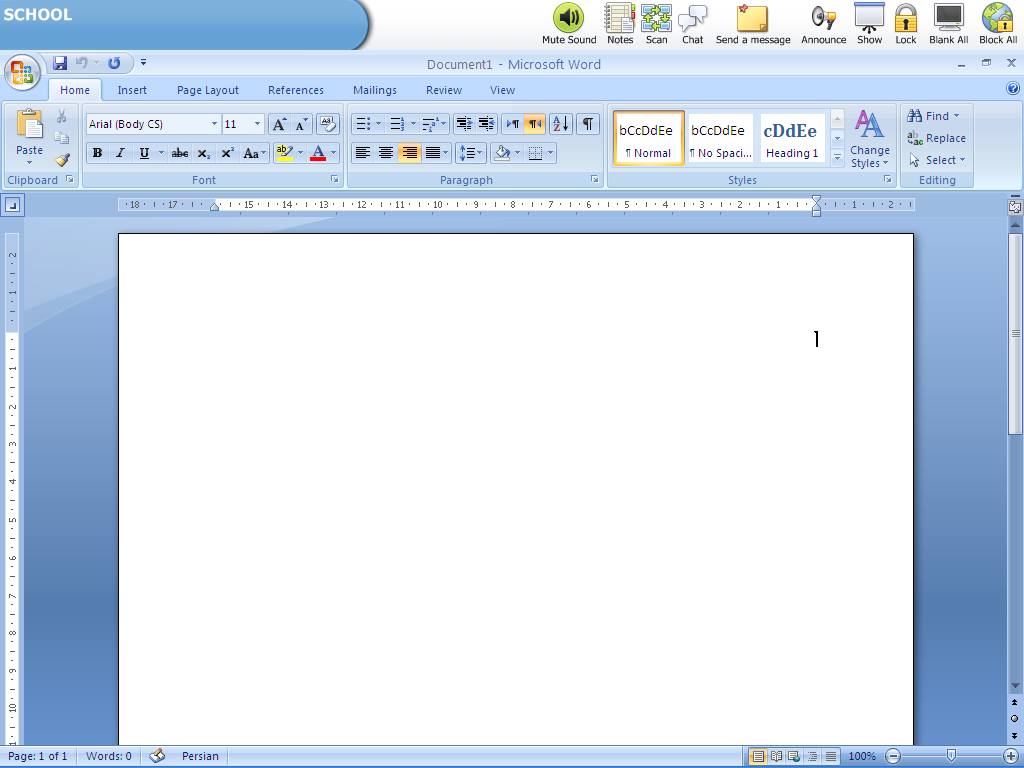 21-براي ايجاد ليست شماره دار ،كدام گزينه مناسب  است ؟الف) Bullets         ب) Numbering	ج ) HyperLink                 د)Symbol22-كدام گزينه براي ترازبندي وسط چین متن مورد انتخاب است ؟الف) Right                ب) Left	ج )Justify                                                  د) Center23-برای درج کارکترهای ویژه از کدام گزینه استفاده می شود؟الف) Bullets       ب) Numbering	ج ) HyperLink              د)Symbol 24-براي ايجاد  پارقي از كدام گزينه استفاده مي شود؟الف) Header & Footer            ب) Orientation	              ج )  Footnote                  د) ‍Columns25-براي ادغام چند سلول جدول به یک سلول از دستور  ..................... استفاده مي شود ؟الف) Merge       ب) Split	ج ) Indent           د) Page Number26- کدام گزینه یک نرم افزار ارائه مطلب محسوب می شود؟ الف) Word            ب )excel                 ج  ) powerpoint              د) windows 27- جای خالی را با عبارت مناسب پر کنید. (هر مورد 0.5 نمره)الف ) حداکثر طول نام در نامگذاری فایلها و پوشه‌ها .................... کاراکتر است.ب ) برای اجرای برنامه search از کلید ........................ استفاده می‌شود.ج ) رایج ترین نرم‌افزارها برای فشرده‌سازی داده‌ها ....................... و ...................... هستند.د) رایج ترین نرم‌افزارها برای فشرده‌سازی داده‌ها ....................... و ...................... هستند.28-صحیح یا غلط بودن عبارت زیر را تعیین کنید. (هر سوال 0.5 نمره)الف ) اگر 8 بیت اطلاعات در کنار هم قرار گیرند یک بایت تشکیل می‌شود.ب ) امکان جابجایی پنجره توسط صفحه‌کلید وجود ندارد.ج ) برای اتصال رایانه به خط تلفن از مودم استفاده می‌شود.د ) برای انتخاب یک پاراگراف روی آن دابل کلیک می‌کنیم.29-روش هاي كپي كردن متن در word  را بنويسيد ؟ (2 روش). ( 1 نمره )30-بخش‏های اصلی ریزپردازنده (CPU) را نام ببرید. (1.5 نمره)31- نام مرورگر اینترنت که بطور پیش‏فرض در ویندوز وجود دارد چیست؟ (0.5 نمره)